      THE GRANGE SCHOOL                           Specialising in Business & Enterprise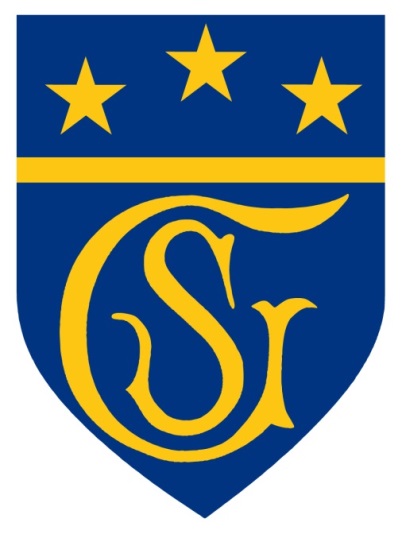 MATHEMATICS STRATEGY MANAGER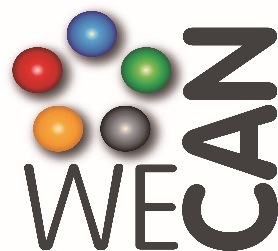 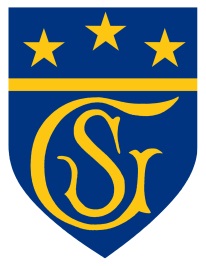 THE GRANGE SCHOOLThe Grange School is a well established, friendly school, specialising in Enterprise.Enterprise is a driving factor throughout learning as evidenced by our Grange Enterprise and Learning Skills (GELS) which are embedded across the curriculum.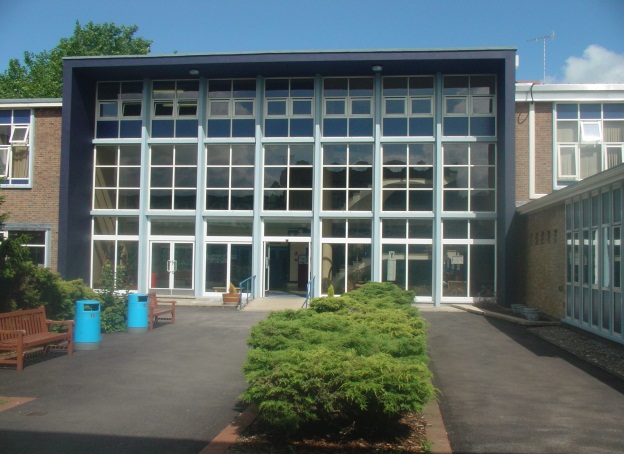 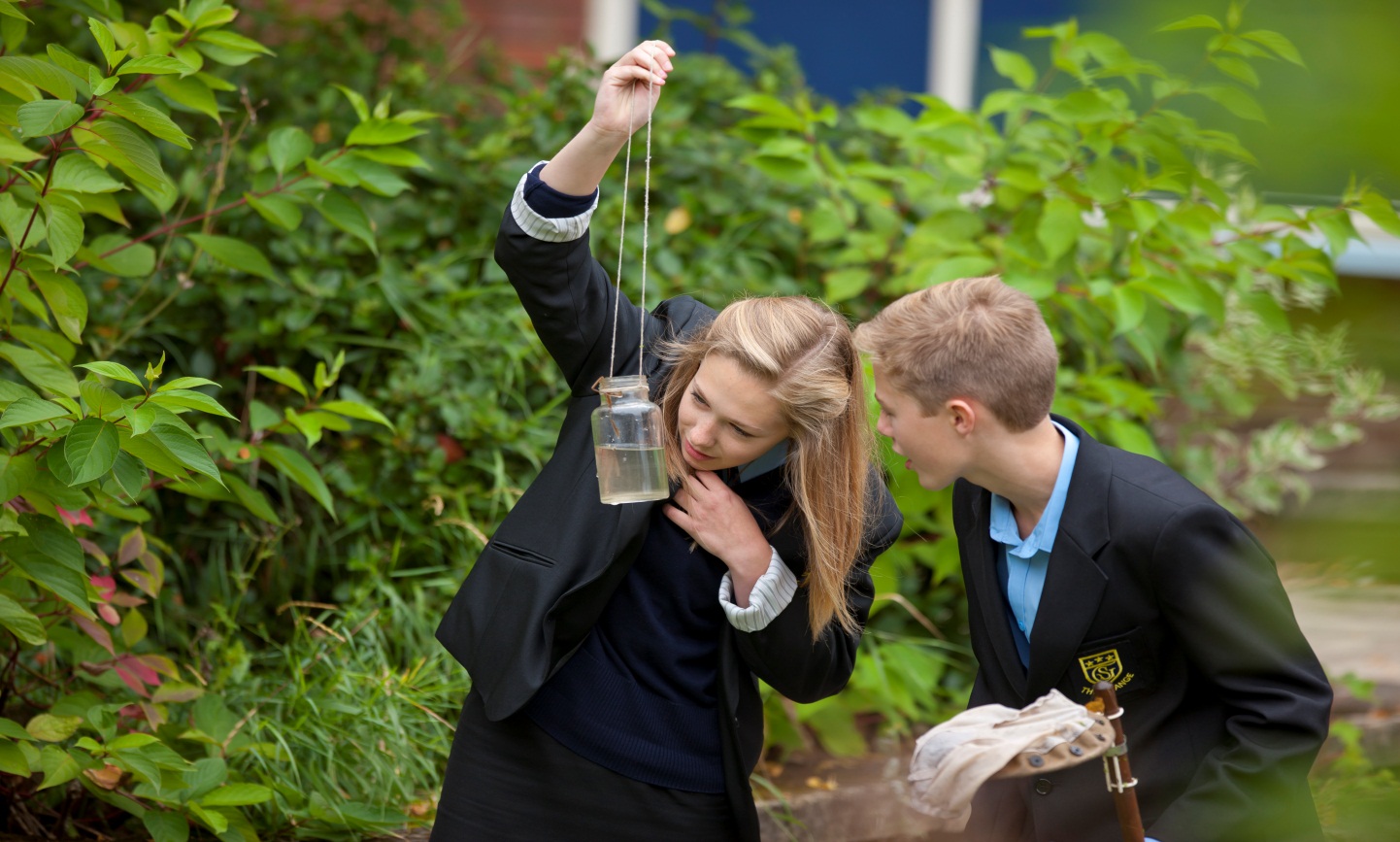 We aim to equip all students with the adaptability and flexibility to meet the demands of a rapidly changing world and to promote a sense of responsibility towards others, the school and the wider community.  The support and guidance of students is based on a Year system and aims to develop co-operation, involvement and respect in all students.A broad and balanced curriculum is provided for Years 7 to 9.  In Years 10 and 11 all students will study English, Mathematics, Science, PE, RS, ICT/Computing and PSHCE (Personal, Social & Health and Citizenship Education).  Students can then choose from a range of additional GCSE, BTEC and vocational courses.  We offer a range of traditional and vocational courses at Key Stage 5.  The curriculum in all Key Stages is further enhanced through wide ranging extra curricular experiences.We aim to attract energetic and conscientious staff who have a commitment to the education of our students.  The professional development of all staff is an important focus for the school.  We strive to create a learning environment which serves the needs of all the members of our diverse and vibrant community. THE GRANGE SCHOOLSTRATEGY MANAGER FOR MATHEMATICSTo be accountable for, and provide professional leadership and management within the Mathematics Department.  To support the Subject Leader for Mathematics  to secure high quality teaching and learning, effective use of resources and monitoring and tracking information to improve achievement for all students.Responsible to:	Subject Leader for MathematicsLine Management Responsibilities:Teachers of MathematicsAccountability for leading, managing and developing a curriculum area:Working with other relevant teachers in Mathematics:Co-ordinate strategies to achieve relevant improvement priorities that have been agreed with the Subject Leader.Evaluate and report upon the effectiveness of practice in identified developing strategies.Lead professional development in agreed developmental strategies through example and support.Use financial and resource management innovatively and effectively when allocated budgets are agreed with the Subject Leader.Impact on educational progress beyond assigned students:Monitor and evaluate assessment data within agreed strategy development to identify trends in student performance and issues for development.Work with the Subject Leader to define intervention strategies to address issues for development that have been identified.Evaluate and report on the effectiveness of intervention strategies identified above.Support teachers in planning for the implementation of agreed strategies.Support the Subject Leader in ensuring that agreed targets within the subject are met.Encourage students’ motivation and enthusiasm for mathematics, developing positive responses to challenges set and high expectations.Leading, development and enhancing the teaching of others:Working with other relevant teachers in Mathematics:Monitor and evaluate the planning of other teachers, towards the implementation of strategies within Mathematics, providing constructive and developmental feedback.Disseminate appropriate examples of effective planning practice within Mathematics. Support the Subject Leader in ensuring that Mathematics teachers are clear about the teaching objectives, understand the sequence of teaching and learning in Mathematics, and communicate this to students.Act as a performance management team leader for identified teachers.Observe colleagues within the department teaching, through performance management arrangements, and provide evaluative feedback upon the effectiveness of their teaching strategies to bring about further improvement.Identify and promote innovative and effective practice, for agreed strategies, to meet the needs of all students.Strategies for development will be discussed and agreed with the Subject Leader for Mathematics as part of your annual job.  Such strategies will be linked to the local development or national development of Mathematics.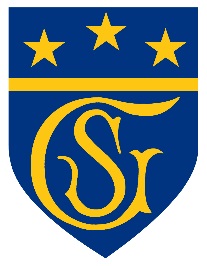 THE GRANGE SCHOOLTHE MATHEMATICS DEPARTMENTSTAFF AND STRUCTUREThe department consists of ten subject specialist teaching staff, including one Lead Practitioner, one Strategy Manager with responsibility for Key Stage 3 and one Intervention Coordinator. They form a strong, hard working and enthusiastic team who work very well together to engender in students a love of Mathematics and a desire to learn.  The teachers, from diverse cultures, bring a variety of experiences and teaching styles as well as coming from a wide range of academic backgrounds.THE MATHEMATICS DEPARTMENT FACILITIESIn total there are seven classrooms allocated to the Mathematics Department.  Five of these are at the front of the building, with the other two found centrally in the building.  We also have access to the computer suites to deliver areas of the KS3/4 curriculum.  All our classrooms are equipped with interactive whiteboards.EXTRA CURRICULARStudents at The Grange School are very keen to progress in Mathematics; this is reflected in the number of students who choose to attend extra after school sessions at all key stages.  At KS3, students are encouraged to attend enrichment sessions.  In Year 11, GCSE students are eager to attend revision sessions in the Spring/Summer terms.New to this academic year is a lunchtime intervention club available to all Key Stages, which both stretches the more able student and supports learning.Some students in KS4 visit The Mathematical Institute at The University of Oxford for conferences.Students taking AS and A2 level Mathematics attend conferences (both locally and in London) and University taster days.Candidates are invited to visit the school prior to interview.Please contact Mrs Jenny Bell, PA to Headteacher, to make an appointment.